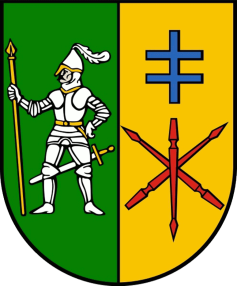 Starostwo Powiatowe we WłodawieWydział Edukacji i Polityki SpołecznejAl.J.Piłsudskiego 24, 22-200 WłodawaTel.  82 572 56 90www.powiatwlodawski.plBIP: spwlodawa.bip.lubelskie.plKARTA USŁUGI Nr 3/WEUsługa: Sprowadzanie zwłok z zagranicyPodstawa prawna: Art. 14 ust.4 ustawy z dnia 31 stycznia 1959 o cmentarzach i chowaniu zmarłych 
(Dz.U . z 2020 r. poz. 256 z późn.zm.),§ 2, § 3 i § 4 ust. 1 Rozporządzenia Ministra Zdrowia z dnia 27 grudnia 2007 w sprawie wydawania zezwoleń na przewóz zwłok i szczątków ludzkich (Dz. U. Nr 249, poz.1866),  Ustawa z dnia 14 czerwca 1960 r. Kodeks postepowania administracyjnego (Dz. U. z 2013 r., poz. 267 z późn. zm.)Procedura:Wniosek o wydanie zezwolenia na sprowadzenie do Rzeczypospolitej polskiej zwłok /urny z prochami powinien zawierać:imię lub imiona i nazwisko, nazwisko rodowe, imiona rodziców, nazwisko rodowe matki  data i miejsce urodzenia  ostatnie miejsce zamieszkania   data i miejsce zgonu, przyczyna zgonumiejsce, z którego zwłoki albo szczątki ludzkie zostaną przewiezione  miejsce pochówku  nazwisko, imię, adres zamieszkania wnioskodawcy oraz numer i seria dowodu tożsamościŚrodek transportu i nazwa uprawnionego podmiotu  Opłata:Nie podlega opłaciePrzewidywany termin załatwienia sprawy:Niezwłocznie, nie później niż 3 dni od otrzymania wniosku  Sprawę załatwia i szczegółowych wyjaśnień udziela:Ewa ZaniukWydział: Edukacji i Polityki SpołecznejNr pokoju: 203Nr telefonu:   82/ 57 21 510 w.132Godziny pracy:  poniedziałek:  800 – 1600, wtorek – piątek: 730 - 1530Sposób załatwienia sprawy:  decyzjaTryb odwoławczy:Od decyzji przysługuje odwołanie do Samorządowego Kolegium Odwoławczego w Chełmie za pośrednictwem Starosty Włodawskiego w terminie 14 dni od jej otrzymaniaUwagi:Załącznik : wniosek o sprowadzenie zwłok, oświadczenie wnioskodawcy